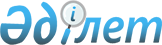 О внесении изменений и дополнений в постановление Правительства Республики Казахстан от 28 января 2008 года N 73Постановление Правительства Республики Казахстан от 8 апреля 2008 года N 333



      Правительство Республики Казахстан 

ПОСТАНОВЛЯЕТ

:




      1. Внести в 
 постановление 
 Правительства Республики Казахстан от 28 января 2008 года N 73 "Об утверждении лимитов вылова рыбы и других водных животных в рыбохозяйственных водоемах на 2008 год" следующие изменения и дополнения:




      в лимитах вылова рыбы и других водных животных в рыбохозяйственных водоемах на 2008 год, утвержденных указанным постановлением:




      в разделе "Акмолинская область":




      строку "река Ишим" исключить;




      строку "Итого**" изложить в следующей редакции:



"Итого** 654,34 302,98 178,31 44,95 6,6 31,83 25,79 30,64 14,84 18,4";




      разделы "Западно-Казахстанская область", "Карагандинская область" изложить в новой редакции согласно приложению 1 к настоящему постановлению;




      заголовок графы 4 раздела "Павлодарская область" изложить в следующей редакции: "осетровые***";




      в разделе "Северо-Казахстанская область":




      строку "река Ишим" исключить;




      строку "Итого**" изложить в следующей редакции:



"Итого** 856,1 517,3 54,8 90,4 70,7 35,6 59,6 27,7";




      дополнить новыми разделами согласно приложению 2 к настоящему постановлению;




      Примечания дополнить абзацем следующего содержания:




      "***распределение квот вылова осетровых, мелкого частика, туводных и култучных в море, шипа в реке Урал и осетровых в пойменных водоемах реки Иртыш для проведения научных исследований производится уполномоченным органом в разрезе каждой научной темы".




      2. Настоящее пocтановление вводится в действие со дня официального опубликования.

      

Премьер-Министр




      Республики Казахстан                                      К. Масимов


Приложение 1       



к постановлению Правительства



Республики Казахстан   



от 8 апреля 2008 года N 333




                              


Западно-Казахстанская область






                               


Карагандинская область



Приложение 2       



к постановлению Правительства



Республики Казахстан   



от 8 апреля 2008 года N 333




 

                     



Урало-Каспийский бассейн



                                                  (в тоннах)




 

              



Озеро Балхаш и дельта реки Или






 

               



Алакольская система озер






 

              



Капшагайское водохранилище






 

                  



Аральское море






 

          



Шардаринское водохранилище






 

           



Бухтарминское водохранилище






 

                



Озеро Зайсан






 

           



Шульбинское водохранилище






 

 



Река Иртыш в пределах Восточно-Казахстанской области






 


              Канал имени К. Сатпаева






 

                       



Река Ишим






 

                   



Река Сырдарья



					© 2012. РГП на ПХВ «Институт законодательства и правовой информации Республики Казахстан» Министерства юстиции Республики Казахстан
				
Водоемы

Всего,



тонн

Виды рыб

Виды рыб

Виды рыб

Виды рыб

Виды рыб

Виды рыб

Виды рыб

Виды рыб

Виды рыб

Виды рыб

Виды рыб

Виды рыб

Виды рыб

Водоемы

Всего,



тонн

щука

крас-



нопе-



рка

лещ

плотва

карась

линь

синец

окунь

густ-



ера

карп



(са-



зан)

судак

язь

чехонь

1

2

3

4

5

6

7

8

9

10

11

12

13

14

15

Озеро Айдын

24,359

0,922

5,47

0,89

2,966

0,894

3,661

-

2,847

-

6,709

-

-

-

Озеро



Салтанат

29,067

-

3,947

-

0,267

5,031

0,048

1,309

0,89

2,821

14,754

-

-

-

Водохранилище



на реке



Ембулатовка

3,066

0,219

0,907

-

0,317

0,806

0,373

-

0,288

0,156

-

-

-

-

Водохранилище



на реке



Березовка

4,021

-

1,222

0,165

0,2

1,516

0,57

0,048

0,3

-

-

-

-

-

Водохранилище



на реке Утва

4,063

-

0,867

1,304

0,037

1,387

0,027

0,229

0,212

-

-

-

-

-

Река



Барбастау

1,27

0,187

0,112

0,252

0,089

0,198

0,119

-

0,159

-

-

-

0,154

-

Озеро Большой



и Малый



Жанаталап

1,386

0,244

-

0,235

-

0,198

-

-

-

-

0,269

0,44

-

-

Озеро Шалкар

170,026

19,315

9,333

53,681

-

45,176

4,91

 -

13,979

 -

15,548

8,084

-

-

Река Вильная

0,485

0,273

0,072

0,032

-

0,042

-

-

0,021

-

0,045

-

-

-

Озеро



Бирказан

0,949

0,195

0,117

0,166

-

0,274

0,105

-

0,092

-

-

-

-

-

Озеро



Рыбный



Сокрыл

14,311

0,494

-

2,455

-

0,793

0,535

-

-

1,982

3,171

3,12

-

1,761

Река Солянка

0,973

0,034

0,09

0,22

-

0,29

0,069

-

0,27

-

-

-

-

 -

Пруд Чигрин

0,879

0,139

0,211

0,229

0,03

-

0,084

-

0,186

-

-

-

-

-

Водохранилище



Жанакуш

2,012


-


0,296

0,103

0,252


-


0,089


-


1,214


-



-



-


0,058


-


Итого**

256,867

22,022

22,644

59,732

4,158

56,605

10,59

1,586

20,458

4,959

40,496

11,644

0,212

1,761

Водоемы

Все-



го, тонн

Виды рыб

Виды рыб

Виды рыб

Виды рыб

Виды рыб

Виды рыб

Виды рыб

Виды рыб

Виды рыб

Виды рыб

Виды рыб

Виды рыб

Виды рыб

Виды рыб

Водоемы

Все-



го, тонн

се-



ре-



бря-



ный ка-



рась

елец

рак

линь

щу-



ка

лещ

карп



(са-



зан)

су-



дак

ка-



рась

пло-



тва

окунь

язь

толс-



толо-



бик

ри-



пус

1

2

3

4

5

6

7

8

9

10

11

12

13

14

15

16

Актас-



тинское



водо-



храни-



лище

6,0

-

-

0,35

-

-

-

0,75

-

0,9

1,85

1,55

-

-

0,6

Озеро



Руднич-



ное

5,528

-

-

-

-

-

-

1,1

-

3,3

-

1,128

-

-

-

Жездин-



ское



водо-



храни-



лище

6,0

-

-

-

-

-

-

2,0

-

4,0

-

-

-

-

-

Озеро



Караколь

4,1


-



-



-



-



-


0,300

0,4


-


3,0


-


0,4


-



-



-


Озеро



Балык-



тыколь

3,0


-



-


-

-


-




-




-



-


3,0


-



-



-



-



-


Озеро



Койтас

4,5


-



-


-

-

-



-



2,2


-


2,3


-



-



-



-



-


Водо-



храни-



лище



Шерубай-



Нурин-



ское

18,5

-

-

-

-

0,847

6,595

0,768

0,45

4,22

1,98

3,5

-

0,14


-


Ащисуй-



ское



водо-



храни-



лище

4,9

-

-

-

-

0,6

-

0,4

-

2,8

0,8

0,3

-

-


-


Водо-



храни-



лище



Кенгир-



ское

8,3

-

-

-

-

-

-

3,0

-

5,1

-

0,2

-

-


-


Река



Сарысу

5,73


-



-



-



-


0,2



-



1,5


-


4,0


-


0,03


-



-



-


Озеро



Токсу-



мак

5,0


-



-



-



-



-


0,25

2,5


-


2,0


-


0,25


-



-



-


Плотина



Малай-



кудук

8,245


-



-



-



-



-



-



-



-


8,245


-



-



-



-



-


Озеро



Сасы-



коль

33,634


-



-



-



-



-


2,854

0,716

2,025

12,366


-


6,472

9,201


-



-


Самар-



кандское



водо-



храни-



лище

48,0

-

-

-

-

0,3

13,5

1,3

1,3

29,8

-

1,5

0,3

-


-


Плотина



Минь-



ковская

3,078


-



-



-



-



-



-



-



-


1,485


-


1,593


-



-



-


Озеро



Курган-



коль

8,5

8,5


-



-



-



-




-




-



-



-



-



-



-



-


Плотина



Амантау-



Жалтырыс

3,511

-

-

-

-

-

-

-

-

0,686

2,449

0,376

-

-

-

Плотина



Мухтар

6,263


-


3,521


-



-



-




-




-



-


2,742


-



-



-



-



-


Плотина



Туматай-



Нура-



талды

3,346

-

-

-

-

0,51

-

-

-

1,342

-

1,494

-

-

-

Озеро



Ботакара

13,2


-



-



-



-



-




-




-



-


13,2


-



-



-



-



-


Плотина



Жумабек

5,789


-


0,113


-



-



-




-




-



-


2,148

3,528


-



-



-


Озеро



Большое



Карка-



ралинс-



кое

6,6


-



-


-


-


-


-


1,8

-

3,1

-

1,7

-

-

-

Интиу-



макское



водо-



храни-



лище

8,101


-



-



-



-



-


1,23

0,666

-

5,316

0,518

0,371

-

-

-

Река



Нура

3,086

-

-

-

-

-

1,032

0,126

-

0,643

0,639

0,646

-

-

-

Прочие



водоемы*

62,474

-

-

-

0,32

3,061

1,05

9,523

0,21

36,801

4,491

7,018

-

-

-

Итого**

285,385

8,5

3,634

0,35

0,32

5,518

26,811

28,749

3,985

152,494

12,727

32,056

9,501

0,14

0,6

Виды рыб и



других



водных



животных

Наименование водоемов

Наименование водоемов

Наименование водоемов

Наименование водоемов

Наименование водоемов

Наименование водоемов

Наименование водоемов

Виды рыб и



других



водных



животных

Река



Урал

Пред-



устьевое



прост-



ранство



реки



Урал

Река



Кигаш

Пред-



устье-



вое



прост-



ранство



реки



Кигаш

Каспийское море

Каспийское море

Всего

Виды рыб и



других



водных



животных

Река



Урал

Пред-



устьевое



прост-



ранство



реки



Урал

Река



Кигаш

Пред-



устье-



вое



прост-



ранство



реки



Кигаш

Открытая



морская



часть

По приб-



режной



мелковод-



ной зоне

Всего

Осетровые,



в том



числе:

168,5

-

-

-

16,0***

-

184,5

Белуга

48,5

-

-

-

4,0

-

52,5

Севрюга

87,0

-

-

-

6,5

-

93,5

Русский



осетр

32,0

-

-

-

3,5

-

35,5

Персидский



осетр

-

-

-

-

1,0

-

1,0

Шип

1,0***

-

-

-

1,0

-

2,0

Вобла

1000

300

1000

300

1484

500

4584

Крупный



частик, в



том числе:

7900

4500

3760

3980

3191

3900

27231

Судак

1500

1300

150

150

630

1350

5080

Сазан

400

800

100

1000

230

850

3380

Лещ

5000

1300

2500

1000

1935

750

12485

Жерех

550

300

10

30

82

100

1072

Сом

300

500

500

1000

230

600

3130

Щука

150

300

500

800

-

250

2000

Белоглазка

-

-

-

-

40

-

40

Синец

-

-

-

-

30

-

30

Чехонь

-

-

-

-

14

-

14

Мелкий



частик,



туводные и



култучные

100

300

600

2000

0,4***

50

3050,4

Кильки, в



том числе:

-

-

-

-

8500

-

8500

Анчоусо-



видная

-

-

-

-

3300

-

3300

Большеглазая

-

-

-

-

100

-

100

Обыкновен-



ная

-

-

-

-

5100

-

5100

Сельди, в



том числе:

-

-

-

-

3903

-

3903

Долгинская

-

-

-

-

2200

-

2200

Каспийский



пузанок

-

-

-

-

200

-

200

Большегла-



зый



пузанок

-

-

-

-

1500

-

1500

Круглого-



ловый



пузанок

-

-

-

-

3

-

3

Кефаль

-

-

-

-

1900

-

1900

Итого**

9168,5

5100

5360

6280

18994,4

4450

49352,9

Виды рыб

Всего, тонн

Всего, тонн

Всего, тонн

Виды рыб

Озеро Балхаш

Устье реки



Или

Водоемы



дельты



реки Или

Лещ

6700,0

33,8

39,2

Судак

790,0

57,4

67,8

Жерех

250,0

52,0

58,6

Вобла

360,0

31,7

24,5

Сом

730,0

95,5

197,8

Берш

210,0

12,5

19,7

Сазан

630,0

114,7

109,8

Карась

340,0

26,9

25,3

Белый



амур

-

14,8

7,6

Итого**

10010,0

439,3

550,3

Виды рыб

Всего, тонн

Лещ

566,0

Судак

142,0

Балхашский окунь

207,3

Серебряный карась

1195,05

Сазан

0,8

Плотва

0,15

Итого**

2111,3

Виды рыб

Всего, тонн

Лещ

862,0

Судак

72,0

Сазан

51,0

Жерех

23,0

Сом

56,0

Толстолобик

83,0

Белый амур

17,0

Плотва

6,0

Карась

5,0

Итого**

1175,0

Виды рыб

Всего, тонн

Камбала-глосса

410,0

Сазан

170,0

Лещ

360,0

Плотва

340,0

Судак

120,0

Жерех

90,0

Итого**

1490,0

Виды рыб

Всего, тонн

Карась

175,14

Лещ

100,43

Судак

308,81

Вобла

101,14

Жерех

34,02

Сазан

327,51

Сон

33,37

Толстолобик

86,36

Итого**

1166,78

Виды рыб

Всего, тонн

Лещ

1521,0

Судак

137,0

Плотва

107,0

Окунь

84,0

Щука

21,0

Язь

20,0

Рипус

153,0

Линь

10,0

Карась

4,0

Итого**

2057,0

Виды рыб

Всего, тонн

Лещ

4841,0

Плотва

37,0

Окунь

92,0

Судак

925,0

Щука

42,0

Язь

47,0

Сазан

6,0

Налим

7,0

Итого**

5997,0

Виды рыб

Всего, тонн

Плотва

76,7

Окунь

66,1

Лещ

122,6

Судак

41,1

Карась

2,0

Сазан

0,5

Щука

0,5

Итого**

309,5

Виды рыб

Всего, тонн

Лещ

7,7

Плотва

1,65

Судак

1,0

Окунь

1,85

Щука

1,3

Карась

0,7

Линь

0,05

Елец

2,25

Итого**

16,5

Виды рыб

Всего, тонн

Всего, тонн

Виды рыб

Водохранилища

Водоемы-охладители



ГРЭС-1, 2

Лещ

81,2

5,0

Судак

7,86

1,0

Плотва

50,4

3,2

Окунь

43,2

3,3

Рипус

1,0

-

Сазан

6,4

-

Карась

6,4

0,5

Щука

16,85

1,0

Линь

1,0

-

Язь

0,5

-

Итого**

214,81

14,0

Виды рыб

Всего, тонн

Всего, тонн

Всего, тонн

Виды рыб

в пределах



Карагандинской



области

в пределах



Акмолинской



области

в пределах



Северо-



Казахстанской



области

Щука

0,1

1,2

2,0

Плотва

0,1

0,8

0,5

Елец

0,1

0,2

-

Окунь

0,1

1,0

0,5

Карась

-

0,3

0,5

Лещ

-

1,0

0,5

Судак

-

0,2

-

Карп

-

0,1

-

Линь

-

0,2

-

Итого**

0,4

5,0

4,0

Виды рыб

Всего, тонн

Всего, тонн

Виды рыб

в пределах



Кызылординской



области

в пределах



Южно-Казахстанской



области

1

2

3

Сазан

4,0

1,33

Лещ

12,0

1,28

Плотва

8,0

-

Судак

10,0

41,01

Жерех

6,0

9,33

Шемая

-

-

Чехонь

-

0,46

Белоглазка

-

-

Карась

-

1,71

Змееголов

-

-

Вобла

-

16,66

Толстолобик

-

28,6

Белый амур

-

3,07

Сом

-

18,92

Итого**

40,0

122,37
